ПЕРВОЕ ИНФОРМАЦИОННОЕ ПИСЬМОВ целях реализации Концепции общенациональной системы выявления и развития молодых талантов, утвержденной Президентом Российской Федерации 03.04.2012 г. № Пр-827, Концепции развития дополнительного образования детей, утверждённой распоряжением Правительства Российской Федерации от 04.09.2014 г., «Стратегии развития воспитания в Российской Федерации на период до 2025 года», утверждённой распоряжением Правительства Российской Федерации от 29.05.2015 г. № 996-р, Указа Президента Российской Федерации «О подготовке и проведении празднования 75-й годовщины Победы в Великой Отечественной войне 1941-1945 годов» от 9 мая 2018 г. № 211, Национальная система развития научной, творческой и инновационной деятельности молодёжи России «Интеграция» проводит в 2020 году Ежегодный Всероссийский конкурс научно-исследовательских, проектных и творческих работ обучающихся «ОБРЕТЁННОЕ ПОКОЛЕНИЕ – НАУКА, ТВОРЧЕСТВО, ДУХОВНОСТЬ» и итоговое очное соревнование победителей заочного тура конкурса - XLV Всероссийскую конференцию обучающихся «ОБРЕТЁННОЕ ПОКОЛЕНИЕ».Задача конкурса – свидетельствовать об успешном опыте тех, кто своими творческими достижениями показывает всему миру, что нынешнее поколение молодёжи России не «потеряно», но становится «обретённым» совместными с вами, преподавателями-наставниками, родителями, усилиями, воспитывающими здоровое нравственное и духовное поколение – настоящее и будущее Отчества.В заочном туре конкурса принимают участие обучающиеся в образовательных организациях среднего общего, профессионального и высшего образования, воспитанники образовательных организаций дополнительного образования детей, члены научных обществ, малых академий наук, творческих союзов, детских и молодёжных объединений, а также работники научных и образовательных организаций в возрасте от 14 до 25 лет.На конкурс принимаются работы по следующим направлениям:Философия и религия (в т.ч.  этика, логика, эстетика);	История (в т.ч. военная история, история Великой Отечественной войны), этнография, археология, топонимика;	Теория и история права и государства (в т.ч. конституционное право, гражданское право, уголовное право, судебная деятельность);Лингвистика и литературоведение (в т.ч. языкознание, литературное творчество);	Культурология (в т.ч. теория и история культуры, народная культура и творчество, декоративно-прикладное искусство, музееведение, библиотековедение, документоведение);	Искусствоведение (в т.ч. изобразительное искусство и дизайн);	Педагогика (в т.ч. история педагогики и образования, теория и методика обучения и воспитания, социально-культурная деятельность, профессиональное образование);	Психология (в т.ч. психология личности, психофизиология);Социология (в т.ч. теория, методология и история социологии, экономическая социология и демография, политическая социология, социология культуры и управления);	Политология (в т.ч. конфликтология, международные отношения);	Экономика и управление (в т.ч. менеджмент, маркетинг, финансы и бухгалтерский учет);	Геология, палеонтология, минералогия;	Биология (в т.ч. ботаника, зоология, физиология);	Краеведение; География (в т.ч. метеорология, геодезия, картография); Сельскохозяйственные науки (в т.ч. агробизнес);	Химия (в т.ч. неорганическая химия, органическая химия, физическая химия, нефтехимия); 	Технологии и техническое творчество (в т.ч. робототехника, учебно-лабораторное оборудование, моделирование, электротехника);		Медицина и здоровый образ жизни (в т.ч. фармацевтика); 	Экология живых систем (в т.ч. рациональное природопользование, безопасность жизнедеятельности);	Математика и информационные технологии;	Физика (в т.ч. механика, астрономия, космонавтика).По вашим многочисленным предложениям в 2020 году направления конкурса дополнены разделом «Социально-значимые инициативы и проекты».Для участия в заочном конкурсе необходимо в срок до 16 марта или 15 ноября 2020 г. направить в Оргкомитет пакет конкурсной документации, содержащий заявку, конкурсную работу, тезисы работы и документ, подтверждающий оплату целевого взноса за подготовку макета сборника конкурсных работ, формирование базы данных для ведения реестра одарённых детей, изготовления наградной документации, почтовых затрат и пр. в размере 1000 руб. за одну работу. Победителям и научным руководителям заочного конкурса вручаются дипломы.  Остальным участникам вручаются свидетельства. Руководителям образовательных, научных и др. организаций, представители которых стали победителями заочного конкурса, вручаются дипломы «За успехи, достигнутые представителями образовательной организации во Всероссийском конкурсе достижений талантливой молодёжи «Обретённое поколение – Наука, Творчество, Духовность». 	XLV и XLVI Всероссийские конференции обучающихся «ОБРЕТЁННОЕ ПОКОЛЕНИЕ» состоятся в период с 8 по 10 апреля и со 2 по 4 декабря 2020 г. в Детском доме отдыха «Непецино» Управления делами Президента Российской Федерации. Доставка участников конференции осуществляется централизованно Автотранспортным комбинатом Управления делами Президента Российской Федерации от Красной Площади (Васильевский Спуск) в сопровождении спецтранспорта управлений ГИБДД по Москве и Московской области. В конференции принимают участие победители заочного конкурса, научные руководители победителей, сопровождающие делегаций или представители образовательных организаций, специалисты органов управления образованием, культуры, по делам молодёжи. Победители региональных конкурсных мероприятий по выявлению талантливой молодёжи, в т.ч. победители Всероссийской олимпиады школьников, допускаются к очному туру конкурса без предварительного конкурсного отбора.Вызов-приглашение для участия в конференции отправляется по электронным адресам, указанным в заявке на участие в конкурсе с электронной почты Оргкомитета unost21@mail.ru не менее чем за 10 рабочих дней до начала очного мероприятия. Конференция предусматривает выступления соискателей с результатами своей работы на секционных заседаниях и их защиту перед экспертными советами, состоящих из кандидатов и докторов наук ведущих образовательных организаций высшего образования, подведомственных федеральным органам исполнительно власти, учреждений Российской Академии Наук, Российской инженерной академии, Российской академии естественных наук, МГУ им. М.В.Ломоносова.В рамках конференции для научных руководителей и сопровождающих традиционно проводится Всероссийский педагогический форум – научно-методический семинар с выдачей свидетельств о повышении квалификации.По результатам очного соревнования победители очного этапа конкурса и их научные руководители награждаются дипломами «За победу во Всероссийском конкурсе научно-исследовательских, проектных и творческих работ обучающихся «ОБРЕТЁННОЕ ПОКОЛЕНИЕ – НАУКА, ТВОРЧЕСТВО, ДУХОВНОСТЬ». Победителям и научным руководителям, присутствующим на очном соревновании, вручаются Золотые именные медали «Обретённое поколение». По представлению экспертных советов отдельные призёры конкурса могут награждаться медалями «За лучшую научную студенческую работу».По представлению экспертных советов, некоторые из научных руководителей конкурсных работ могут награждаться Знаками отличия «За успехи в научно-исследовательской работе студентов», медалями «За лучшую научную студенческую работу», «За успехи в исследовательской и проектной деятельности обучающихся «Лидер наставничества», «За творческий вклад в науку, культуру и образование России».По итогам конкурса Оргкомитетом издаётся постановление. Постановление направляется в федеральные министерства, в ведении которых находятся образовательные организации, публикуется в средствах массовой информации и сети Интернет. Учитывая, что конкурс является весомым вкладом в дело сохранения и восполнения интеллектуального потенциала России, приглашаем представить научные достижения образовательной организации на федеральном уровне и, при возможности, оказать содействие обучающимся и научным руководителям в участии в нём.С более подробной информацией можно ознакомиться на официальных сайтах Оргкомитета: www.integraciya.org; www.nauka21.com.Телефоны Оргкомитета: 8(495)374-59-57; 8(495)688-21-85; 8(495)684-82-47; WhatsApp/Viber/Telegram: +7 969 039 28 89.p.s. НС «Интеграция» является преемником Республиканского совета по НИРС (научно-исследовательской работе студентов) высших и учащихся средних специальных учебных заведений РСФСР, Всероссийского межведомственного совета НТТМ (научно-технического творчества молодёжи) высших и средних специальных учебных заведений, Всероссийского координационно совета НТТМ при Совете Министров – Правительстве Российской Федерации и на основании распоряжения Правительства Российской Федерации от 28 марта 1992 г. № 598-р в течение многих лет проводит всероссийские организационно-массовые мероприятия, содействующие творческому и научно-техническому развитию обучающихся в высшей, профессиональной и средней школе.Приложение: 1. Положение о Конкурсе                        2. Приказ «Об утверждении Плана мероприятий, посвящённых 75-й годовщине Победы в Великой Отечественной войне 1941-1945 годов, направленных на всестороннее нравственное и духовное воспитание подрастающего поколения, развитие интеллектуальных и творческих способностей детей и молодёжи, интереса к научной, научно-исследовательской, проектной и творческой деятельности, а также пропаганду научных знаний» от 09 декабря 2019 г. № 21.                         3. Письмо ФГБУ Управления делами Президента РФ «Непецино» от 15.01.2020 г. № 48-2/14.                         4. Приказ Минпросвещения России от 24.07.2019 г. № 390 «Об утверждении перечня олимпиад и иных интеллектуальных и (или) творческих конкурсов, мероприятий, направленных на развитие интеллектуальных и творческих способностей, способностей к занятиям физической культурой и спортом, интереса к научной (научно-исследовательской), инженерно-технической, изобретательской, творческой, физкультурно-спортивной деятельности, а также на пропаганду научных знаний, творческих и спортивных достижений, на 2019/20 учебный год».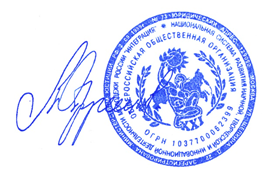 Председатель Оргкомитета, Председатель НС «Интеграция»,чл.- корр. РИА, академик МАНЭБ, профессор                                                                       А.С.ОбручниковА.А.Румянцев, 8(495)374-59-57 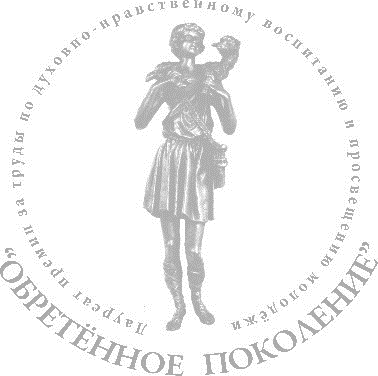 ОРГКОМИТЕТЕжегодного Всероссийского конкурса научно-исследовательских, проектных и творческих работ обучающихся«ОБРЕТЁННОЕ ПОКОЛЕНИЕ – НАУКА, ТВОРЧЕСТВО, ДУХОВНОСТЬ»Учредитель – Общероссийская общественная организацияНациональная система развития научной, творческой и инновационной деятельности молодёжи России"ИНТЕГРАЦИЯ"Россия, 111675, Москва, ул. Дмитриевского, 7, оф.7, НС «ИНТЕГРАЦИЯ», (495) 374-59-57, www.nauka21.com, www.integraciya.org, E-mail: nauka21@mail.ruРоссия, 111675, Москва, ул. Дмитриевского, 7, оф.7, НС «ИНТЕГРАЦИЯ», (495) 374-59-57, www.nauka21.com, www.integraciya.org, E-mail: nauka21@mail.ru№ АО-03/ОП/1 от 22.01.2020 г.«О ежегодном Всероссийском конкурсе научно-исследовательских, проектных и творческих работ обучающихся «ОБРЕТЁННОЕ ПОКОЛЕНИЕ – НАУКА, ТВОРЧЕСТВО, ДУХОВНОСТЬ»РЕКТОРАМ ОБРАЗОВАТЕЛЬНЫХ ОРГАНИЗАЦИЙВЫСШЕГО ОБРАЗОВАНИЯ(по списку)